                 Ҡ А Р А Р				      		               ПОСТАНОВЛЕНИЕ    «29» июль 2019 й .                           № 51                        «29» июля 2019 г.Об утверждении акта межведомственной комиссииот 26 июля 2019 года о признании дома № 2по ул.Дмитрия Кармишина, д.Дмитриева ПолянаШаранского района  непригодным для постоянногопроживания   Рассмотрев акт межведомственной комиссии от 26 июля 2019 года о признании дома № 2 по ул.Дмитрия Кармишина, д.Дмитриева Поляна Шаранского района непригодным для постоянного проживания постановляю:1.Утвердить акт межведомственной комиссии от 26 июля 2019 года о признании дома № 2 по ул.Дмитрия Кармишина, д.Дмитриева Поляна Шаранского района непригодным для постоянного проживания (прилагается ).2. Настоящее постановление вступает в силу с момента подписания.3.Контроль за исполнением настоящего постановления оставляю за собой.Глава сельского поселения:                                               И.Р.ГалиевАКТобследования жилого дома    № 2                                                                                                                          26.07.2019 г.    Шаранский район,д.Дмитриева Поляна, ул. Дмитрия Кармишина, д.№2   (месторасположение помещения, в том числе наименования населенного                 пункта и улицы, номера дома и квартиры)     Межведомственная комиссия,  назначенная постановлением главы сельского поселения  Дмитриево-Полянский сельсовет муниципального района Шаранский район РБ  № 1-46 от 15 июля 2019 декабря 2011 года,  в составе: Председателя комиссии:  Галиев И.Р. -    Глава СП Дмитриево-Полянский сельсовети членов комиссии:Гареевой Л.Р.        - управляющей делами сельского поселенияКашаповой Д.А. -    заведующая ФАП д.Дмитриева Поляна, депутата сельского поселенияБикбулатова В.Р. -  зам. начальника ОНД по г.Туймазы, Туймазинскому и Шаранскому                                   району УНД и ПР ГУ МЧС России по РБ ( по согласованию);Газизова Р.М.      –  специалист филиала ФБУЗ «Центр гигиены и эпидемиологии в РБ» в                                   Туймазинском, Бакалинском,  Чекмагушевском и Шаранском районах                                  Г.Октябрьский ( по согласованию);Кривошеевой О.И. – главного архитектора администрации муниципального района                                     Шаранский район РБ ( по согласованию)   произвела обследование жилого дома по запросу Зав.сектором ОиП администрации МР Шаранский район РБ  А.Ю.Газизовой  и составила настоящий акт обследования:в котором зарегистрированы: 1. Записан первым: Зиманов Михаил Павлович, 14.03.1983 года рождения2.Жена: Зиманова Людмила Васильевна, 02.02.1981 года рождения3.Сын: Зиманов Илья Михайлович, 25.07.2002 года рождения4.Сын: Зиманов Алексей Михайлович, 08.07.2004 года рождения5.Дочь: Зиманова Татьяна Михайловна, 17.12.2005 года рождения     Общая площадь дома составляет 12 кв.м., дом деревянный  1940 года постройки, состоит из одной жилой комнаты   площадью 16 кв.м.   Дом ветхий,  в полуразрушенном состоянии, потолок в комнате провисает, полы отсутствуют.   Отопление печное, печка не пригодная к эксплуатации,  электричества нет.  Окна и двери отсутствуют.      Дом принадлежал, ныне покойному, Зиманову Павлу  – отцу Зиманова Михаила. Земельный участок и дом,  в собственность не оформлены.        В настоящее время в доме никто не проживает, дом пустует. Вокруг дома заросли, высотой с человеческий рост, тропинки нет, признаков ведения хозяйства нет.    Краткое описание  состояния  жилого  дома,  инженерных  систем здания, оборудования и механизмов и  прилегающей  к  зданию  территории: Одноэтажный деревянный жилой дом, год постройки – 1940, имеет 96%  процентов физического износа.   Основные несущие конструкции и конструктивные элементы дома имеют повреждения и деформации:фундамент - искривление горизонтальной линии стен и разрушение цоколя,стены - полное нарушение жесткости сруба, образование трещин, перегородки- перекосы и выпучивания, сквозные трещины,перекрытия- появление продольных и поперечных трещин, полное или частичное скалывание в узлах сопряжений балок, прогиб балок и прогонов,крыша- прогибы стропильных ног, пол- прогибы, просадки, Инженерное оборудование:Инженерное коммуникации отсутствуют. Водоснабжение отсутствует.Туалет отсутствует.     Заключение  межведомственной комиссии по  результатам  обследования дома –     Приложение к акту:    а) результаты инструментального контроля;    б) результаты лабораторных испытаний;    в) результаты исследований;    г) заключения       экспертов     проектно-изыскательских    и специализированных организаций;    д) другие материалы по решению межведомственной комиссии.	Жилой дом, расположенный по адресу: 452630, Республика Башкортостан,  Шаранский район,д.Дмитриева Поляна, ул. Дмитрия Кармишина, д.№ 2 - признать непригодным для постоянного проживанияЗАКЛЮЧЕНИЕо признании жилого помещения пригодным (непригодным)N  2                                                                                                                     «26» июля 2019 г.  РБ,  Шаранский район,д.Дмитриева Поляна, ул. Дмитрия Кармишина, д.№ 2         Межведомственная  комиссия,  назначенная постановлением главы сельского поселения Дмитриево-Полянский сельсовет муниципального района Шаранский район РБ  №1-46 от 15 июля 2019 года,В составе председателя комиссии: Галиева И.Р. - Главы сельского поселения Дмитриево-Полянский сельсовет мунциипального района Шаранский район Республики Башкортостани членов комиссии:Гареевой Л.Р.           - управляющей делами сельского поселенияКашаповой Д.А. -   заведующая ФАП д.Дмитриева Поляна, депутата сельского поселенияБикбулатова В.Р. - зам. начальника ОНД по г.Туймазы, Туймазинскому и Шаранскому                                  району УНД и ПР ГУ МЧС России по РБ ( по согласованию);Газизова Р.М. – специалист филиала ФБУЗ «Центр гигиены и эпидемиологии в РБ» в                            Туймазинском, Бакалинском,  Чекмагушевском и Шаранском районах                            ( по согласованию);Кривошеевой О.И. – главного архитектора администрации муниципального района                                     Шаранский район РБ ( по согласованию)    По результатам рассмотренных документов,  Акта межведомственной комиссии №2 от -_____.2019 г.                  (приводится перечень документов)и   на  основании акта межведомственной комиссии, составленного по результатам обследования, следует отнести к категории  аварийного и признать непригодным  для постоянного проживанияПриложение к заключению:а) перечень рассмотренных документов;б) акт обследования помещения (в случае проведения обследования);в) перечень   других   материалов,   запрошенных  межведомственнойкомиссией;г) особое мнение членов межведомственной комиссии: здание, находящееся по адресу: РБ,  Шаранский район,д.Дмитриева Поляна, ул. Дмитрия Кармишина, д.№ 2   -  признать непригодным для постоянного проживания.БАШҠОРТОСТАН РЕСПУБЛИКАҺЫШАРАН РАЙОНЫМУНИЦИПАЛЬ РАЙОНЫНЫҢДМИТРИЕВА ПОЛЯНА АУЫЛ СОВЕТ АУЫЛ БИЛӘМӘҺЕ ХАКИМИӘТЕ452630, Дмитриева Поляна ауылы,тел. (34769) 2-68-00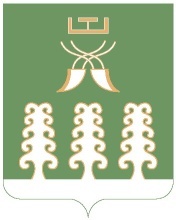 РЕСПУБЛИКА БАШКОРТОСТАНАДМИНИСТРАЦИЯ СЕЛЬСКОГО ПОСЕЛЕНИЯДМИТРИЕВО-ПОЛЯНСКИЙ СЕЛЬСОВЕТМУНИЦИПАЛЬНОГО РАЙОНАШАРАНСКИЙ РАЙОН452630, д. Дмитриева Поляна,тел. (34769) 2-68-00Председатель межведомственной комиссии:     ____________________________И.Р.ГалиевЧлены межведомственной комиссии:_____________________________Л.Р.Гареева_____________________________Д.А.Кашапова_____________________________В.Р.Бикбулатов____________________________  Р.М.Газизова____________________________  О.И.КривошееваПредседатель межведомственной комиссии:     ____________________________И.Р.ГалиевЧлены межведомственной комиссии:_____________________________Л.Р.Гареева_____________________________Д.А.Кашапова_____________________________В.Р.Бикбулатов____________________________Р.М.Газизова____________________________О.И.Кривошеева